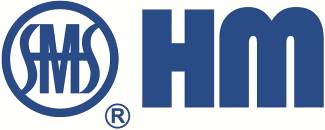 OLTC Online filterOrder SpecificationsМФУ Бланк заказаOLTC Online filterOrder SpecificationsМФУ Бланк заказаOLTC Online filterOrder SpecificationsМФУ Бланк заказаShanghai Huaming Power Equipment Co., Ltd.Shanghai Huaming Power Equipment Co., Ltd.TRANSFORMER DESIGNER / ПРОИЗВОДИТЕЛЬ ТРАНСФОРМАТОРАTRANSFORMER DESIGNER / ПРОИЗВОДИТЕЛЬ ТРАНСФОРМАТОРАTRANSFORMER DESIGNER / ПРОИЗВОДИТЕЛЬ ТРАНСФОРМАТОРАTRANSFORMER DESIGNER / ПРОИЗВОДИТЕЛЬ ТРАНСФОРМАТОРАTRANSFORMER DESIGNER / ПРОИЗВОДИТЕЛЬ ТРАНСФОРМАТОРАTRANSFORMER DESIGNER / ПРОИЗВОДИТЕЛЬ ТРАНСФОРМАТОРАTRANSFORMER DESIGNER / ПРОИЗВОДИТЕЛЬ ТРАНСФОРМАТОРАName:Название:     Name:Название:     Name:Название:     Tel:Телефон:     Tel:Телефон:     Tel:Телефон:     E-mail:Эл. почта:     GENERAL DATA / ОБЩИЕ ДАННЫЕGENERAL DATA / ОБЩИЕ ДАННЫЕGENERAL DATA / ОБЩИЕ ДАННЫЕGENERAL DATA / ОБЩИЕ ДАННЫЕGENERAL DATA / ОБЩИЕ ДАННЫЕGENERAL DATA / ОБЩИЕ ДАННЫЕGENERAL DATA / ОБЩИЕ ДАННЫЕPurchase or inquirer:Покупатель или заявитель:      Purchase or inquirer:Покупатель или заявитель:      Purchase or inquirer:Покупатель или заявитель:      Purchase or inquirer:Покупатель или заявитель:      Quantity:Количество:      Quantity:Количество:      Quantity:Количество:      Transformer user:Эксплуатирующая организация:      Transformer user:Эксплуатирующая организация:      Transformer user:Эксплуатирующая организация:      Transformer user:Эксплуатирующая организация:      Purchased Order No./dateНомер заказа/дата:       Purchased Order No./dateНомер заказа/дата:       Purchased Order No./dateНомер заказа/дата:       Country of installation:Страна установки:      Country of installation:Страна установки:      Country of installation:Страна установки:      Country of installation:Страна установки:      Delivery date/destination port:Дата доставки/место назначения:      Delivery date/destination port:Дата доставки/место назначения:      Delivery date/destination port:Дата доставки/место назначения:      Transformer series No.:Серийный № трансформатора:      Transformer series No.:Серийный № трансформатора:      Transformer series No.:Серийный № трансформатора:      Transformer series No.:Серийный № трансформатора:      Huaming series No.:Серийный номер устройства Huaming:      Huaming series No.:Серийный номер устройства Huaming:      Huaming series No.:Серийный номер устройства Huaming:      RANGE / НОМЕНКЛАТУРАRANGE / НОМЕНКЛАТУРАRANGE / НОМЕНКЛАТУРАRANGE / НОМЕНКЛАТУРАRANGE / НОМЕНКЛАТУРАRANGE / НОМЕНКЛАТУРАRANGE / НОМЕНКЛАТУРАType ТипZXJY-II					ZXJY-IIIZXJY-II					ZXJY-IIIZXJY-II					ZXJY-IIIZXJY-II					ZXJY-IIIZXJY-II					ZXJY-IIIZXJY-II					ZXJY-IIIEquipped withОборудованFor Huaming OLTC, serial No. (     )С устройством РПН Huaming, серийный номер устройстваFor Huaming OLTC, serial No. (     )С устройством РПН Huaming, серийный номер устройстваFor Huaming OLTC, serial No. (     )С устройством РПН Huaming, серийный номер устройстваFor Huaming OLTC, serial No. (     )С устройством РПН Huaming, серийный номер устройстваFor Huaming OLTC, serial No. (     )С устройством РПН Huaming, серийный номер устройстваFor Huaming OLTC, serial No. (     )С устройством РПН Huaming, серийный номер устройстваEquipped withОборудованFor other brands of OLTC, please specify the type of OLTC and MDU (     )С устройством РПН другого производителя,укажите тип устройства РПН и моторного приводаFor other brands of OLTC, please specify the type of OLTC and MDU (     )С устройством РПН другого производителя,укажите тип устройства РПН и моторного приводаFor other brands of OLTC, please specify the type of OLTC and MDU (     )С устройством РПН другого производителя,укажите тип устройства РПН и моторного приводаFor other brands of OLTC, please specify the type of OLTC and MDU (     )С устройством РПН другого производителя,укажите тип устройства РПН и моторного приводаFor other brands of OLTC, please specify the type of OLTC and MDU (     )С устройством РПН другого производителя,укажите тип устройства РПН и моторного приводаFor other brands of OLTC, please specify the type of OLTC and MDU (     )С устройством РПН другого производителя,укажите тип устройства РПН и моторного приводаTECHNICAL DATA / ТЕХНИЧЕСКИЕ ДАННЫЕTECHNICAL DATA / ТЕХНИЧЕСКИЕ ДАННЫЕTECHNICAL DATA / ТЕХНИЧЕСКИЕ ДАННЫЕTECHNICAL DATA / ТЕХНИЧЕСКИЕ ДАННЫЕTECHNICAL DATA / ТЕХНИЧЕСКИЕ ДАННЫЕTECHNICAL DATA / ТЕХНИЧЕСКИЕ ДАННЫЕTECHNICAL DATA / ТЕХНИЧЕСКИЕ ДАННЫЕDesignationПараметрDesignationПараметрDesignationПараметрStandard offerСтандартное исполнениеStandard offerСтандартное исполнениеStandard offerСтандартное исполнениеSpecial offerСпециальное исполнениеApplicationПрименениеApplicationПрименениеApplicationПрименениеPower Сетевой 	Capacity regulation Регулировочный Furnace Печной 	Rectifier ПреобразовательныйReactor Реактор 	Generator ГенераторныйOthers Другое (     )Power Сетевой 	Capacity regulation Регулировочный Furnace Печной 	Rectifier ПреобразовательныйReactor Реактор 	Generator ГенераторныйOthers Другое (     )Power Сетевой 	Capacity regulation Регулировочный Furnace Печной 	Rectifier ПреобразовательныйReactor Реактор 	Generator ГенераторныйOthers Другое (     )Power Сетевой 	Capacity regulation Регулировочный Furnace Печной 	Rectifier ПреобразовательныйReactor Реактор 	Generator ГенераторныйOthers Другое (     )Power supply & network typeНапряжение питания и тип сетиPower supply & network typeНапряжение питания и тип сетиPower supply & network typeНапряжение питания и тип сети380V/50Hz /N380V/50Hz /N380V/50Hz /NOthers Другое: (     )V (     )Hz3AC/NRated flowНоминальный потокRated flowНоминальный потокRated flowНоминальный поток/min Литров/мин/min Литров/мин/min Литров/минOthers Другое (     )Impurity-filter core accuracy Размер улавливаемых частицImpurity-filter core accuracy Размер улавливаемых частицImpurity-filter core accuracy Размер улавливаемых частиц3μm3μm3μm1μm	Others Другое (     )Oil inlet & discharge flange Размер входного и выходного фланцевOil inlet & discharge flange Размер входного и выходного фланцевOil inlet & discharge flange Размер входного и выходного фланцевDN25DN25DN25Others Другое (     )Control cable between control room & filterКонтрольный кабель между комнатой управления и МФУControl cable between control room & filterКонтрольный кабель между комнатой управления и МФУControl cable between control room & filterКонтрольный кабель между комнатой управления и МФУ30 meters метров30 meters метров30 meters метров(     ) meters метровPower supply cable Кабель питанияPower supply cable Кабель питанияPower supply cable Кабель питания10 meters метров10 meters метров10 meters метров(     ) meters метровSignal cable between motor drive and filterСигнальный кабель между моторным приводом и МФУSignal cable between motor drive and filterСигнальный кабель между моторным приводом и МФУSignal cable between motor drive and filterСигнальный кабель между моторным приводом и МФУ10 meters метров10 meters метров10 meters метров(     ) meters метровOil filling & replacing device(Refer to Operation Instructions)Устройство для заливки и замены масла (См. инструкцию по эксплуатации)Oil filling & replacing device(Refer to Operation Instructions)Устройство для заливки и замены масла (См. инструкцию по эксплуатации)Oil filling & replacing device(Refer to Operation Instructions)Устройство для заливки и замены масла (См. инструкцию по эксплуатации)Without БезWithout БезWithout БезWith С (Please offer relevant dimensions) (     )(Приложите соответсвующие размеры)Setting typeВариант установкиSetting typeВариант установкиSetting typeВариант установкиWall hangingНавеснойWall hangingНавеснойWall hangingНавеснойGroundНа земле (на опорной раме)Setting support bracket & accessories(for retrofit project only)Опорный кронштейн и аксессуары(только для проекта модернизации)Setting support bracket & accessories(for retrofit project only)Опорный кронштейн и аксессуары(только для проекта модернизации)Setting support bracket & accessories(for retrofit project only)Опорный кронштейн и аксессуары(только для проекта модернизации)Without БезWithout БезWithout БезWith steel support bracketСо стальным опорным кронштейномWith stainless steel bracketС кронштейном из нержавеющей сталиFlexible pipe between filter & original OLTC filling and draining pipe(for retrofit project only)Гибкая ПВХ трубка между фланцами МФУ и устройства РПН для подачи и выпуска масла(только для проекта модернизации)Flexible pipe between filter & original OLTC filling and draining pipe(for retrofit project only)Гибкая ПВХ трубка между фланцами МФУ и устройства РПН для подачи и выпуска масла(только для проекта модернизации)Flexible pipe between filter & original OLTC filling and draining pipe(for retrofit project only)Гибкая ПВХ трубка между фланцами МФУ и устройства РПН для подачи и выпуска масла(только для проекта модернизации)Without БезWithout БезWithout БезWith С, 1.5 meters length метра длинной, with flanges DN25 с фланцами DN25With С, (     )meters length метра длинной, with flanges с фланцами (     )Nameplate and ManualЯзык таблички с техническими данными и инструкции по эксплуатацииNameplate and ManualЯзык таблички с техническими данными и инструкции по эксплуатацииNameplate and ManualЯзык таблички с техническими данными и инструкции по эксплуатацииEnglishEnglishEnglishOthers Другое (     )PaintЦвет окраскиPaintЦвет окраскиPaintЦвет окраскиRAL7040RAL7040RAL7040Others Другое (     )Ambient temperatureТемпература окр. средыAmbient temperatureТемпература окр. средыAmbient temperatureТемпература окр. среды-25~+70°C	-25~+70°C	-25~+70°C	-60~+50°CRemark/Additional information:Примечание/Дополнительная информация:Remark/Additional information:Примечание/Дополнительная информация:Remark/Additional information:Примечание/Дополнительная информация:Remark/Additional information:Примечание/Дополнительная информация:Remark/Additional information:Примечание/Дополнительная информация:Remark/Additional information:Примечание/Дополнительная информация:Remark/Additional information:Примечание/Дополнительная информация:Note:Any items failed to be filled in shall be manufactured as per standard specification. Problems or further consequences arising out of this will not be borne by Huaming.Примечание:Все незаполненные пункты бланка заказа будут изготовлены в соответсвии со стандартным исполнением. Huaming не несет ответсвенности за все последствия, связанные с этим.Note:Any items failed to be filled in shall be manufactured as per standard specification. Problems or further consequences arising out of this will not be borne by Huaming.Примечание:Все незаполненные пункты бланка заказа будут изготовлены в соответсвии со стандартным исполнением. Huaming не несет ответсвенности за все последствия, связанные с этим.Note:Any items failed to be filled in shall be manufactured as per standard specification. Problems or further consequences arising out of this will not be borne by Huaming.Примечание:Все незаполненные пункты бланка заказа будут изготовлены в соответсвии со стандартным исполнением. Huaming не несет ответсвенности за все последствия, связанные с этим.Note:Any items failed to be filled in shall be manufactured as per standard specification. Problems or further consequences arising out of this will not be borne by Huaming.Примечание:Все незаполненные пункты бланка заказа будут изготовлены в соответсвии со стандартным исполнением. Huaming не несет ответсвенности за все последствия, связанные с этим.Note:Any items failed to be filled in shall be manufactured as per standard specification. Problems or further consequences arising out of this will not be borne by Huaming.Примечание:Все незаполненные пункты бланка заказа будут изготовлены в соответсвии со стандартным исполнением. Huaming не несет ответсвенности за все последствия, связанные с этим.Note:Any items failed to be filled in shall be manufactured as per standard specification. Problems or further consequences arising out of this will not be borne by Huaming.Примечание:Все незаполненные пункты бланка заказа будут изготовлены в соответсвии со стандартным исполнением. Huaming не несет ответсвенности за все последствия, связанные с этим.Note:Any items failed to be filled in shall be manufactured as per standard specification. Problems or further consequences arising out of this will not be borne by Huaming.Примечание:Все незаполненные пункты бланка заказа будут изготовлены в соответсвии со стандартным исполнением. Huaming не несет ответсвенности за все последствия, связанные с этим.